 Geschwister-Scholl-Schule Einbeck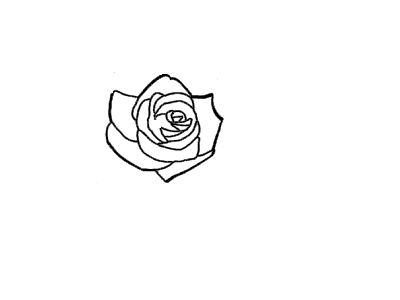 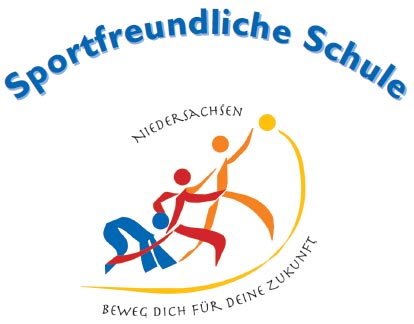 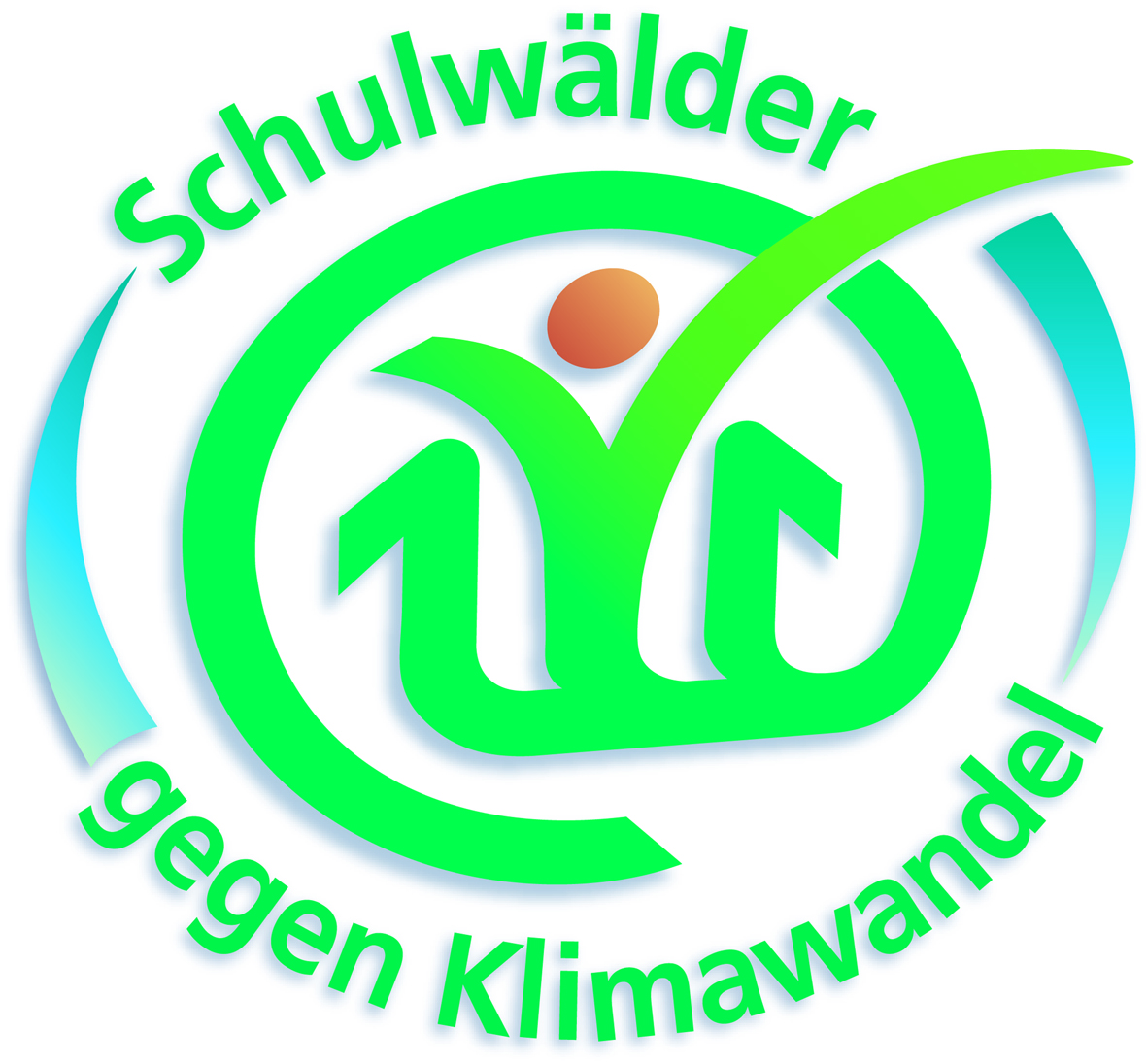       Ganztagsschule/Schulkindergarten              Wir lernen alle gemeinsam!Liebe Eltern, ich wünsche Ihnen und Ihren Familien ein frohes neues Jahr und hoffe, dass Sie alle gesund sind. Das neue Jahr startet nun doch anders, als es vor Weihnachten vom Kultusministerium geplant war. Es geht also turbulent weiter.In der nächsten Woche vom 11.01. - 15.01.2021 lernen alle Kinder zu Hause (Szenario C). Dazu bekommt jedes Kind einen Wochenplan mit Aufgaben, die es in dieser Zeit selbstständig erledigen soll. Wir verfahren wie im letzten Jahr. Bitte holen Sie am kommenden Montag, den 11.01.2021 in der Zeit von 8.00 – 12.00 Uhr den neuen Plan für die Woche in der Schule ab. Falls Sie zu diesen Zeiten verhindert sind, können die Materialien auch gern von einer anderen Person mitgebracht und abgeholt werden. Wichtig ist, dass Ihr Kind am Anfang der Woche mit den Aufgaben beginnen kann. Weitere Informationen dazu bekommen Sie von den jeweiligen Klassenlehrerinnen.Abholstationen am Montag von 8 – 12 Uhr wie im letzten Jahr:Klasse 1 und SKG:	Haupteingang Königsberger Straße Klasse 2:		Turnhalleneingang, Königsberger Straße (vorne)		Klasse 3a,3c:		Mensaeingang, Kolberger Straße (hinten)		Klasse 3b:		per Email		Klasse 4:		per Email oder WhatsAppIn den Wochen danach 18.01. - 29.01.2021 wechseln wir in das Szenario B. Das heißt, dass Ihre Kinder in zwei Gruppen eingeteilt und im täglichen Wechsel in der Zeit von 7.45 -12.45 Uhr unterrichtet werden. Die Gruppen aus dem letzten Jahr werden bestehen bleiben. Hierzu bekommen Sie am Montag weitere Informationen von den Klassenlehrerinnen. Für die Zeit vom 11.01. bis zum 29.01. bieten wir in der Zeit von der 1. bis zur 5. Stunde eine Notbetreuung an für die Kinder, deren Eltern unter die Härtefallklausel fallen. Dafür benötigen wir eine Bescheinigung vom Arbeitgeber und mindestens einen Tag vorher eine Anmeldung, da die Betreuung nur unter besonderen Hygiene- und Gesundheitsmaßnahmen stattfinden darf. Sollten Sie eine Notbetreuung benötigen, teilen Sie das bitte der Klassenlehrerin Ihres Kindes mit oder rufen Sie im Sekretariat an.Alle aktuellen Mitteilungen des Kultusministeriums werden wir auf unserer Homepage veröffentlichen. Schauen Sie öfter mal rein!Vielen Dank für Ihre Unterstützung!Herzliche Grüße auch von allen Mitarbeiterinnen und MitarbeiternPetra Bayer(Schulleiterin)